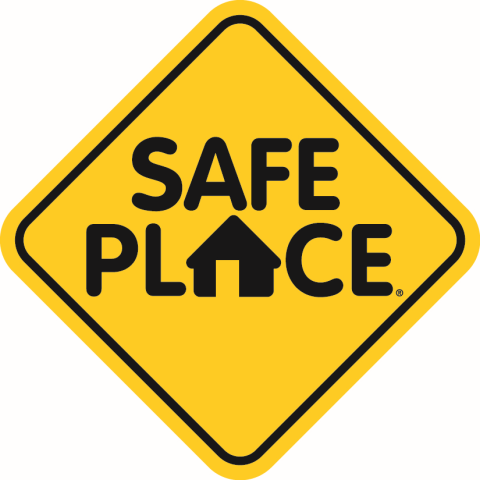 National Safe Place Network MissionEnsuring an effective system of response for youth in crisis through public and private partnerships at a local, state, and national level.National Safe Place Network VisionNational Safe Place Network envisions a world where all youth are safe.How it works:When youth see the Safe Place sign on a building they know this is somewhere they can ask for help.  When in need, they should enter the building and ask for help.  They will be connected with a professional who can walk them through the crisis situation with the goal of having youth return home and getting families connected with supports and resources in the community.  How to get HELP:Call the Safe Place agency on-call at (765) 269-6454Walk in to a Safe Place siteCall the National Runaway Safeline at 1-800-RUNAWAY or (800)786-2929TXT 4 HELP is a nationwide service offered by Safe Place to help teens connect to the closest location where they can get immediate help and safety.  Text the word SAFE, along with your current location (address/city/state), to the number 69866.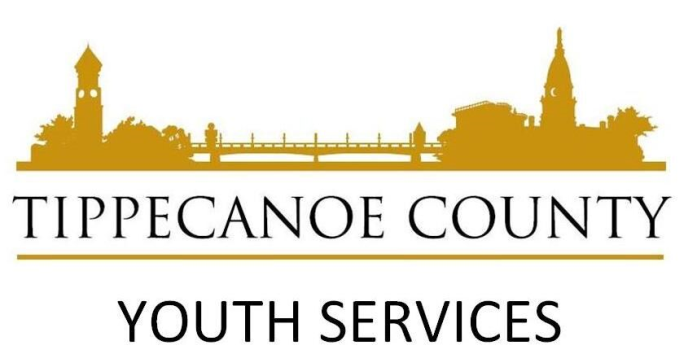 